.ΘΕΜΑ:  Πρόσκλησης  εκδήλωσης ενδιαφέροντος για την πραγματοποίηση  μιας   εκπ/κης  επισκεψης   της  A’τάξης κ του τμήματος Γ’ΘΕΤ ΠΡΟΣ  του ΓΕΛ Μελεσών   στα ΧΑΝΙΑ στην        ‘’Ανοικτή ημέρα γνωριμίας με το Πολυτεχνείο Κρήτης’’.Ο Διευθυντής (α.α η Υποδ/ντρια)του ΓΕΛ Μελεσών σύμφωνα με την υπ’αριθμό 33120/ΓΔ4/28-2-2017 Υ.Α του Υ.Π.Ε.Π.Θ προκηρύσσει την εκδήλωση ενδιαφέροντος για την μετακίνηση (65) εξήντα πέντε  μαθητών και  τεσσάρων (04) συνοδών καθηγητών, της Α ‘ Τάξης και του τμήματος  Γ Π2( ΘΕΤ.ΠΡΟΣ) στα πλαίσια  εκπ/κής επίσκεψης  με πρόταση του ΚΕΣΥΠ, από Μελέσες ,  στα Χανιά   (στο  Πολυτεχνείο Κρήτης) για συμμετοχή στη δράση ‘’Ανοικτή  ημέρα γνωριμίας με το Πολυτεχνείο Κρήτης’’Αναχώρηση από το σχολείο στις  08-04-19 ημέρα ΔΕΥΤΕΡΑ, ώρα 8.15π.μΕπιστροφή στο σχολείο στις  08-04-19 , ημέρα  ΔΕΥΤΕΡΑ , ώρα 19.00μ.μΗ προσφορά θα πρέπει να εξασφαλίζει τα παρακάτω:Τουριστικά λεωφορεία ελεγμένα από το ΚΤΕΟ ,έγγραφα καταλληλότητας οχημάτων, επαγγελματική άδεια οδήγησης ,ελαστικά σε καλή κατάσταση ,καθώς και να πληροί όλες τις προϋποθέτεις ασφαλείας για την μετακίνηση μαθητών.Οι προσφορές θα πρέπει να κατατεθούν σε κλειστούς φακέλους μέχρι την ΠΕΜΠΤΗ  14-03-19 και ώρα 11.00π.μ στο γραφείο της Δ/νσης  του ΓΕΛ Μελεσών .Στην προσφερόμενη τιμή να συμπεριλαμβάνεται  το Φ.Π.ΑΟι προσφορές θα ανοιχτούν στο γραφείο της Δ/νσης  του ΓΕΛ Μελεσών την  ΠΕΜΠΤΗ 14-03-19    και ώρα 11.30π.μ από την αρμόδια επιτροπή                                                                        Ο  Δ/ΝΤΗΣ                                                                α.α η ΥΠΟΔ/ΝΤΡΙΑ                                                                 ΠΑΧΑΚΗ  ΕΙΡΗΝΗ                                                                ΜΑΘΗΜΑΤΙΚΟΣ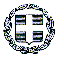 ΕΛΛΗΝΙΚΗ ΔΗΜΟΚΡΑΤΙΑ        Μελέσες,     12 /03  /2019ΥΠ.  ΠΑΙΔΕΙΑΣ  ΕΡΕΥΝΑΣΚΑΙ  ΘΡΗΣΚΕΥΜΑΤΩΝ ΠΕΡΙΦΕΡΕΙΑΚΗ Δ/ΝΣΗ Π/ΘΜΙΑΣ                            Αρ. Πρωτ.: 120& Δ/ΘΜΙΑΣ ΕΚΠ/ΣΗΣ ΚΡΗΤΗΣΔ/ΝΣΗ Δ/ΘΜΙΑΣ ΕΚΠΑΙΔΕΥΣΗΣΗΡΑΚΛΕΙΟΥΓΕΝΙΚΟ ΛΥΚΕΙΟ ΜΕΛΕΣΩΝ                     Προς:Δ/νση Δ/θμιας Εκπ/σης ΗρακλείουΤαχ. Διεύθυνση: Μελέσες Τ.Κ.: 70300 ΤΗΛ. 2810-741356Κοινοποίηση: FAX: 2810-741356 Email: mail@lyk-meles.ira.sch.grΠΛΗΡΟΦ.: ΔΡΑΚΑΚΗΣ  ΝΙΚΟΣ                   ΠΑΧΑΚΗ  ΕΙΡΗΝΗ